Ben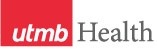 WEEKLY RELAYSWEEKLY RELAYSSept. 28, 2017YOUR DEPARTMENT NEWS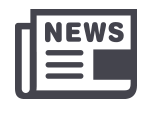 YOUR DEPARTMENT NEWSYOUR DEPARTMENT NEWSUTMB NEWS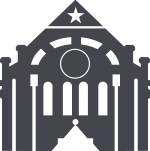 UTMB NEWSOCECourtney Silberison has started as the new Psychiatry Clerkship coordinator.Takeema Franklin has started as the new Surgery Clerkship coordinator.The Top Doc Award Ceremony will be held on October 7, 2017 from 6:00 – 9:00 pm at the Moody Gardens Convention Center.The Selection Committee has convened and the Top Doc selections will be revealed at the ceremony.  Please be sure to mark your calendars!OSAAThe The Hispanic Center of Excellence has successfully published on their premed program: Berengaria Navarre, MS, MFA, Norma A. Pérez, MD, DrPH, and Sarah Toombs Smith, PhD, ELS, Constructing an Online MCAT Preparation Program as an Alternative to On-site Preparation for Medical School, has been accepted for publication in December 2017 in the Journal of Education and Learning.The Hector P Garcia, MD Awards Ceremony and Luncheon will take place on Friday, October 6, 11:30 AM to 1:00 PM at Levin Hall Dining Room. Please RSVP to Robin Baker. The HPG poster session will be in the Levin Hall Foyer from 11:00 AM – 12:00 PM. The Hispanic Center of Excellence asks faculty to encourage medical students and residents to attend the 2nd annual conference Building the Next Generation of Academic Physicians (BNGAP) Academic Medicine Career Development Southeast Texas Regional Conference for Diverse Medical Students and Residents Saturday, October 28, 2017 8:00 AM to 5:00 PM at Jennie Sealy Education Center. More information visit: https://www.utmb.edu/HCOE/UTMB_BNGAP/default.asp OEADon’t forget your flu shot! Free for all UTMB employees:https://hr.utmb.edu/ehc/flufree/OCECourtney Silberison has started as the new Psychiatry Clerkship coordinator.Takeema Franklin has started as the new Surgery Clerkship coordinator.The Top Doc Award Ceremony will be held on October 7, 2017 from 6:00 – 9:00 pm at the Moody Gardens Convention Center.The Selection Committee has convened and the Top Doc selections will be revealed at the ceremony.  Please be sure to mark your calendars!OSAAThe The Hispanic Center of Excellence has successfully published on their premed program: Berengaria Navarre, MS, MFA, Norma A. Pérez, MD, DrPH, and Sarah Toombs Smith, PhD, ELS, Constructing an Online MCAT Preparation Program as an Alternative to On-site Preparation for Medical School, has been accepted for publication in December 2017 in the Journal of Education and Learning.The Hector P Garcia, MD Awards Ceremony and Luncheon will take place on Friday, October 6, 11:30 AM to 1:00 PM at Levin Hall Dining Room. Please RSVP to Robin Baker. The HPG poster session will be in the Levin Hall Foyer from 11:00 AM – 12:00 PM. The Hispanic Center of Excellence asks faculty to encourage medical students and residents to attend the 2nd annual conference Building the Next Generation of Academic Physicians (BNGAP) Academic Medicine Career Development Southeast Texas Regional Conference for Diverse Medical Students and Residents Saturday, October 28, 2017 8:00 AM to 5:00 PM at Jennie Sealy Education Center. More information visit: https://www.utmb.edu/HCOE/UTMB_BNGAP/default.asp OEADon’t forget your flu shot! Free for all UTMB employees:https://hr.utmb.edu/ehc/flufree/OCECourtney Silberison has started as the new Psychiatry Clerkship coordinator.Takeema Franklin has started as the new Surgery Clerkship coordinator.The Top Doc Award Ceremony will be held on October 7, 2017 from 6:00 – 9:00 pm at the Moody Gardens Convention Center.The Selection Committee has convened and the Top Doc selections will be revealed at the ceremony.  Please be sure to mark your calendars!OSAAThe The Hispanic Center of Excellence has successfully published on their premed program: Berengaria Navarre, MS, MFA, Norma A. Pérez, MD, DrPH, and Sarah Toombs Smith, PhD, ELS, Constructing an Online MCAT Preparation Program as an Alternative to On-site Preparation for Medical School, has been accepted for publication in December 2017 in the Journal of Education and Learning.The Hector P Garcia, MD Awards Ceremony and Luncheon will take place on Friday, October 6, 11:30 AM to 1:00 PM at Levin Hall Dining Room. Please RSVP to Robin Baker. The HPG poster session will be in the Levin Hall Foyer from 11:00 AM – 12:00 PM. The Hispanic Center of Excellence asks faculty to encourage medical students and residents to attend the 2nd annual conference Building the Next Generation of Academic Physicians (BNGAP) Academic Medicine Career Development Southeast Texas Regional Conference for Diverse Medical Students and Residents Saturday, October 28, 2017 8:00 AM to 5:00 PM at Jennie Sealy Education Center. More information visit: https://www.utmb.edu/HCOE/UTMB_BNGAP/default.asp OEADon’t forget your flu shot! Free for all UTMB employees:https://hr.utmb.edu/ehc/flufree/Support the 2017 SECC:UTMB launched its 2017 State Employee Charitable Campaign (SECC) on Sept. 28 and it continues through Oct. 27. Considering the many challenges our friends, colleagues, families and communities have experienced this year with Hurricane Harvey──and the great number of people asking “how can I help?”──this year’s theme, “Come Together,” speaks to the essence of what defines and binds a community. Steve Campbell, vice president of Marketing & Communications, is leading the effort to raise at least $550,000. SECC allows employees to decide what and who they support, selecting from hundreds of local, national and international charities. No pledge is too small, and contributions may be made online, through payroll deduction or via paper forms. To review the agencies, watch our progress, share why you give, read about the incentives and make your pledge, visit www.utmb.edu/SECC. Join us to celebrate our Five-Star Achievement:On Oct. 16, please join UTMB leadership at one of our three campuses to celebrate our designation as a five-star academic health center, which was made possible by our ongoing Best Care initiative. Events will be held:On the Galveston Campus from 11 a.m. to 1 p.m. at Old Red Plaza with a light lunch provided. Brief remarks at 11:30 a.m. by:UTMB President Dr. David L. CallenderDonna Sollenberger, executive vice president and chief executive officer of the UTMB Health systemand, Dr. Gulshan Sharma, vice president, chief medical officer and clinical innovation officer for UTMB HealthOn the League City Campus from 3 to 4:30 p.m. in the Second Floor Foyer, Clinic Side with refreshments provided. Brief remarks by Dr. Callender at 3:30 p.m.On the Angleton Danbury Campus from 3 to 4:30 p.m. in the First Floor Foyer with refreshments provided. Brief remarks by Donna Sollenberger and Dr. Sharma at 3:30 p.m.Earlier this month, UTMB was recognized as a five-star academic health center—one of just 12 in the U.S. to receive such an honor. That achievement is a testament to the contributions of each and every member of our UTMB family.Support the 2017 SECC:UTMB launched its 2017 State Employee Charitable Campaign (SECC) on Sept. 28 and it continues through Oct. 27. Considering the many challenges our friends, colleagues, families and communities have experienced this year with Hurricane Harvey──and the great number of people asking “how can I help?”──this year’s theme, “Come Together,” speaks to the essence of what defines and binds a community. Steve Campbell, vice president of Marketing & Communications, is leading the effort to raise at least $550,000. SECC allows employees to decide what and who they support, selecting from hundreds of local, national and international charities. No pledge is too small, and contributions may be made online, through payroll deduction or via paper forms. To review the agencies, watch our progress, share why you give, read about the incentives and make your pledge, visit www.utmb.edu/SECC. Join us to celebrate our Five-Star Achievement:On Oct. 16, please join UTMB leadership at one of our three campuses to celebrate our designation as a five-star academic health center, which was made possible by our ongoing Best Care initiative. Events will be held:On the Galveston Campus from 11 a.m. to 1 p.m. at Old Red Plaza with a light lunch provided. Brief remarks at 11:30 a.m. by:UTMB President Dr. David L. CallenderDonna Sollenberger, executive vice president and chief executive officer of the UTMB Health systemand, Dr. Gulshan Sharma, vice president, chief medical officer and clinical innovation officer for UTMB HealthOn the League City Campus from 3 to 4:30 p.m. in the Second Floor Foyer, Clinic Side with refreshments provided. Brief remarks by Dr. Callender at 3:30 p.m.On the Angleton Danbury Campus from 3 to 4:30 p.m. in the First Floor Foyer with refreshments provided. Brief remarks by Donna Sollenberger and Dr. Sharma at 3:30 p.m.Earlier this month, UTMB was recognized as a five-star academic health center—one of just 12 in the U.S. to receive such an honor. That achievement is a testament to the contributions of each and every member of our UTMB family.TOPICSLEGEND	PATIENT CARE	EDUCATION & RESEARCH	INSTITUTIONAL SUPPORT	CMC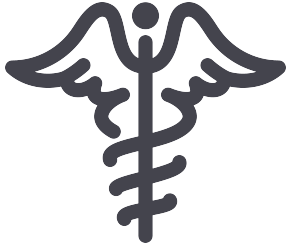 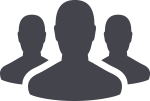 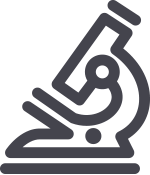 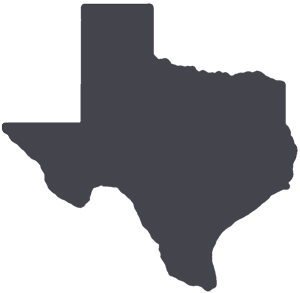 	PATIENT CARE	EDUCATION & RESEARCH	INSTITUTIONAL SUPPORT	CMC	PATIENT CARE	EDUCATION & RESEARCH	INSTITUTIONAL SUPPORT	CMC	PATIENT CARE	EDUCATION & RESEARCH	INSTITUTIONAL SUPPORT	CMCAROUND UTMB (Use the legend above to quickly find items of interest to your team)AROUND UTMB (Use the legend above to quickly find items of interest to your team)AROUND UTMB (Use the legend above to quickly find items of interest to your team)AROUND UTMB (Use the legend above to quickly find items of interest to your team)AROUND UTMB (Use the legend above to quickly find items of interest to your team)Campus security, fire safety and drug-free campus reports now available: UTMB published its Annual Security Report, Annual Fire Safety Report and annual “Maintaining a Drug-Free Campus at UTMB” publication on Sept. 27. The reports include crime statistics from the three most recent calendar years, security policy statements, fire safety systems, policies, practices and fire-related statistics for UTMB. The Drug-Free Campus publication addresses consequences of drug abuse, outlines the university, state and federal penalties for drug abuse and includes resources for helping those who are abusing drugs or alcohol. All three reports are available online at https://www.utmb.edu/security-safety/.Fall 2017 student enrollment: Total student enrollment across all four schools increased from 3,314 in the fall of 2016 to 3,345 this fall. The largest increase came in the School of Nursing, which went from 1,140 students enrolled in Fall 2016 to 1,201 enrolled this fall. The total number of students enrolled at UTMB has increased by more than 43 percent since 2008.UT System Fall 2017 Wellness Challenge:The HealthTrails wellness challenge begins Oct. 9 and is open to all UT SELECT medical plan members and dependents age 18 and above. The goal of the challenge is to log 200 virtual miles along a trail chosen through the Living Well online platform or mobile app. Participants will be eligible for rewards by recording their steps, sleep and water consumption each day. Sign up now at www.utlivingwell.com or see iUTMB for more details. Registration for the challenge ends Oct.16.Incident preparedness program honored:UTMB’s HF (Hydrogen Flouride) Incident Preparedness Program received an honorable mention in the 2017 FEMA Individual and Community Preparedness (ICP) Awards. The FEMA ICP Awards recognize innovative local practices and achievements by honoring individuals, organizations and jurisdictions that have made outstanding contributions toward strengthening their community to prepare for, respond to and recover from a disaster. UTMB’s program was recognized with the John D. Solomon Whole Community Preparedness Award. For more information, visit https://www.ready.gov/awards.      The Joint Commission Awareness:Healthcare quality professionals at UTMB Health will participate in Joint Commission Awareness, Oct.17-24. As part of the week, UTMB’s Department of Quality & Healthcare Safety has planned events on all three campuses and throughout UTMB’s ambulatory locations to promote quality and raise awareness of Joint Commission standards. Event dates are as follows:Galveston Campus – Oct. 17 from 6 a.m. to 2 p.m. and Oct. 18 from 2 to 6 p.m. in Jennie Sealy Hospital, 4th FloorAngleton Danbury Campus – Oct. 24 and Oct. 26 from 7 a.m. to noon, Angleton Danbury, 2nd FloorLeague City Campus – Oct. 19 from noon to 6 p.m., League City Hospital, 3rd Floor (classroom)Ambulatory locations will celebrate in conjunction with the above days and timesEvents include prize drawings and freebies for participants. Also, the latest Joint Commission Spotlight on Provision of Care, Treatment of Services is now available. Visit https://utmb.us/27d.Campus security, fire safety and drug-free campus reports now available: UTMB published its Annual Security Report, Annual Fire Safety Report and annual “Maintaining a Drug-Free Campus at UTMB” publication on Sept. 27. The reports include crime statistics from the three most recent calendar years, security policy statements, fire safety systems, policies, practices and fire-related statistics for UTMB. The Drug-Free Campus publication addresses consequences of drug abuse, outlines the university, state and federal penalties for drug abuse and includes resources for helping those who are abusing drugs or alcohol. All three reports are available online at https://www.utmb.edu/security-safety/.Fall 2017 student enrollment: Total student enrollment across all four schools increased from 3,314 in the fall of 2016 to 3,345 this fall. The largest increase came in the School of Nursing, which went from 1,140 students enrolled in Fall 2016 to 1,201 enrolled this fall. The total number of students enrolled at UTMB has increased by more than 43 percent since 2008.UT System Fall 2017 Wellness Challenge:The HealthTrails wellness challenge begins Oct. 9 and is open to all UT SELECT medical plan members and dependents age 18 and above. The goal of the challenge is to log 200 virtual miles along a trail chosen through the Living Well online platform or mobile app. Participants will be eligible for rewards by recording their steps, sleep and water consumption each day. Sign up now at www.utlivingwell.com or see iUTMB for more details. Registration for the challenge ends Oct.16.Incident preparedness program honored:UTMB’s HF (Hydrogen Flouride) Incident Preparedness Program received an honorable mention in the 2017 FEMA Individual and Community Preparedness (ICP) Awards. The FEMA ICP Awards recognize innovative local practices and achievements by honoring individuals, organizations and jurisdictions that have made outstanding contributions toward strengthening their community to prepare for, respond to and recover from a disaster. UTMB’s program was recognized with the John D. Solomon Whole Community Preparedness Award. For more information, visit https://www.ready.gov/awards.      The Joint Commission Awareness:Healthcare quality professionals at UTMB Health will participate in Joint Commission Awareness, Oct.17-24. As part of the week, UTMB’s Department of Quality & Healthcare Safety has planned events on all three campuses and throughout UTMB’s ambulatory locations to promote quality and raise awareness of Joint Commission standards. Event dates are as follows:Galveston Campus – Oct. 17 from 6 a.m. to 2 p.m. and Oct. 18 from 2 to 6 p.m. in Jennie Sealy Hospital, 4th FloorAngleton Danbury Campus – Oct. 24 and Oct. 26 from 7 a.m. to noon, Angleton Danbury, 2nd FloorLeague City Campus – Oct. 19 from noon to 6 p.m., League City Hospital, 3rd Floor (classroom)Ambulatory locations will celebrate in conjunction with the above days and timesEvents include prize drawings and freebies for participants. Also, the latest Joint Commission Spotlight on Provision of Care, Treatment of Services is now available. Visit https://utmb.us/27d.Campus security, fire safety and drug-free campus reports now available: UTMB published its Annual Security Report, Annual Fire Safety Report and annual “Maintaining a Drug-Free Campus at UTMB” publication on Sept. 27. The reports include crime statistics from the three most recent calendar years, security policy statements, fire safety systems, policies, practices and fire-related statistics for UTMB. The Drug-Free Campus publication addresses consequences of drug abuse, outlines the university, state and federal penalties for drug abuse and includes resources for helping those who are abusing drugs or alcohol. All three reports are available online at https://www.utmb.edu/security-safety/.Fall 2017 student enrollment: Total student enrollment across all four schools increased from 3,314 in the fall of 2016 to 3,345 this fall. The largest increase came in the School of Nursing, which went from 1,140 students enrolled in Fall 2016 to 1,201 enrolled this fall. The total number of students enrolled at UTMB has increased by more than 43 percent since 2008.UT System Fall 2017 Wellness Challenge:The HealthTrails wellness challenge begins Oct. 9 and is open to all UT SELECT medical plan members and dependents age 18 and above. The goal of the challenge is to log 200 virtual miles along a trail chosen through the Living Well online platform or mobile app. Participants will be eligible for rewards by recording their steps, sleep and water consumption each day. Sign up now at www.utlivingwell.com or see iUTMB for more details. Registration for the challenge ends Oct.16.Incident preparedness program honored:UTMB’s HF (Hydrogen Flouride) Incident Preparedness Program received an honorable mention in the 2017 FEMA Individual and Community Preparedness (ICP) Awards. The FEMA ICP Awards recognize innovative local practices and achievements by honoring individuals, organizations and jurisdictions that have made outstanding contributions toward strengthening their community to prepare for, respond to and recover from a disaster. UTMB’s program was recognized with the John D. Solomon Whole Community Preparedness Award. For more information, visit https://www.ready.gov/awards.      The Joint Commission Awareness:Healthcare quality professionals at UTMB Health will participate in Joint Commission Awareness, Oct.17-24. As part of the week, UTMB’s Department of Quality & Healthcare Safety has planned events on all three campuses and throughout UTMB’s ambulatory locations to promote quality and raise awareness of Joint Commission standards. Event dates are as follows:Galveston Campus – Oct. 17 from 6 a.m. to 2 p.m. and Oct. 18 from 2 to 6 p.m. in Jennie Sealy Hospital, 4th FloorAngleton Danbury Campus – Oct. 24 and Oct. 26 from 7 a.m. to noon, Angleton Danbury, 2nd FloorLeague City Campus – Oct. 19 from noon to 6 p.m., League City Hospital, 3rd Floor (classroom)Ambulatory locations will celebrate in conjunction with the above days and timesEvents include prize drawings and freebies for participants. Also, the latest Joint Commission Spotlight on Provision of Care, Treatment of Services is now available. Visit https://utmb.us/27d.HURRICANE HARVEY RECOVERYReminder—Assistance for affected employees:The UTMB Employee Recovery Fund is continuing to accept applications from employees who suffered substantial personal property losses during Hurricane Harvey at https://www.utmb.edu/harvey-recovery. The deadline for applying is Oct. 6 at noon. The Employee Recovery Fund (ERF) Committee, comprised, by charter, of nine community members and UTMB employees, will meet twice in mid-October to review employee applications. The ERF plans to distribute available funds by the end of October. Employees interested in donating to the fund are encouraged to visit the same site before the Oct. 6 deadline.     Translational Research and Entrepreneurial eXploration (TRex) program:The TREx program, recently founded through the Institute for Translational Sciences, supports entrepreneurship and commercialization of discoveries made by UTMB researchers. Through personalized coaching, hands-on training, and engaging seminars, the program will promote collaborations with industry partners, provide guidance for protecting intellectual property and coordinate and leverage resources and expertise related to entrepreneurship. Additionally, it supports UTMB’s Technology Commercialization Program (TCP), which provides seed funding for a variety of UTMB-investigator-driven projects. To learn more about TREx, please contact Maria Garcia at mdgarcia@utmb.edu. HURRICANE HARVEY RECOVERYReminder—Assistance for affected employees:The UTMB Employee Recovery Fund is continuing to accept applications from employees who suffered substantial personal property losses during Hurricane Harvey at https://www.utmb.edu/harvey-recovery. The deadline for applying is Oct. 6 at noon. The Employee Recovery Fund (ERF) Committee, comprised, by charter, of nine community members and UTMB employees, will meet twice in mid-October to review employee applications. The ERF plans to distribute available funds by the end of October. Employees interested in donating to the fund are encouraged to visit the same site before the Oct. 6 deadline.     Translational Research and Entrepreneurial eXploration (TRex) program:The TREx program, recently founded through the Institute for Translational Sciences, supports entrepreneurship and commercialization of discoveries made by UTMB researchers. Through personalized coaching, hands-on training, and engaging seminars, the program will promote collaborations with industry partners, provide guidance for protecting intellectual property and coordinate and leverage resources and expertise related to entrepreneurship. Additionally, it supports UTMB’s Technology Commercialization Program (TCP), which provides seed funding for a variety of UTMB-investigator-driven projects. To learn more about TREx, please contact Maria Garcia at mdgarcia@utmb.edu. Campus security, fire safety and drug-free campus reports now available: UTMB published its Annual Security Report, Annual Fire Safety Report and annual “Maintaining a Drug-Free Campus at UTMB” publication on Sept. 27. The reports include crime statistics from the three most recent calendar years, security policy statements, fire safety systems, policies, practices and fire-related statistics for UTMB. The Drug-Free Campus publication addresses consequences of drug abuse, outlines the university, state and federal penalties for drug abuse and includes resources for helping those who are abusing drugs or alcohol. All three reports are available online at https://www.utmb.edu/security-safety/.Fall 2017 student enrollment: Total student enrollment across all four schools increased from 3,314 in the fall of 2016 to 3,345 this fall. The largest increase came in the School of Nursing, which went from 1,140 students enrolled in Fall 2016 to 1,201 enrolled this fall. The total number of students enrolled at UTMB has increased by more than 43 percent since 2008.UT System Fall 2017 Wellness Challenge:The HealthTrails wellness challenge begins Oct. 9 and is open to all UT SELECT medical plan members and dependents age 18 and above. The goal of the challenge is to log 200 virtual miles along a trail chosen through the Living Well online platform or mobile app. Participants will be eligible for rewards by recording their steps, sleep and water consumption each day. Sign up now at www.utlivingwell.com or see iUTMB for more details. Registration for the challenge ends Oct.16.Incident preparedness program honored:UTMB’s HF (Hydrogen Flouride) Incident Preparedness Program received an honorable mention in the 2017 FEMA Individual and Community Preparedness (ICP) Awards. The FEMA ICP Awards recognize innovative local practices and achievements by honoring individuals, organizations and jurisdictions that have made outstanding contributions toward strengthening their community to prepare for, respond to and recover from a disaster. UTMB’s program was recognized with the John D. Solomon Whole Community Preparedness Award. For more information, visit https://www.ready.gov/awards.      The Joint Commission Awareness:Healthcare quality professionals at UTMB Health will participate in Joint Commission Awareness, Oct.17-24. As part of the week, UTMB’s Department of Quality & Healthcare Safety has planned events on all three campuses and throughout UTMB’s ambulatory locations to promote quality and raise awareness of Joint Commission standards. Event dates are as follows:Galveston Campus – Oct. 17 from 6 a.m. to 2 p.m. and Oct. 18 from 2 to 6 p.m. in Jennie Sealy Hospital, 4th FloorAngleton Danbury Campus – Oct. 24 and Oct. 26 from 7 a.m. to noon, Angleton Danbury, 2nd FloorLeague City Campus – Oct. 19 from noon to 6 p.m., League City Hospital, 3rd Floor (classroom)Ambulatory locations will celebrate in conjunction with the above days and timesEvents include prize drawings and freebies for participants. Also, the latest Joint Commission Spotlight on Provision of Care, Treatment of Services is now available. Visit https://utmb.us/27d.Campus security, fire safety and drug-free campus reports now available: UTMB published its Annual Security Report, Annual Fire Safety Report and annual “Maintaining a Drug-Free Campus at UTMB” publication on Sept. 27. The reports include crime statistics from the three most recent calendar years, security policy statements, fire safety systems, policies, practices and fire-related statistics for UTMB. The Drug-Free Campus publication addresses consequences of drug abuse, outlines the university, state and federal penalties for drug abuse and includes resources for helping those who are abusing drugs or alcohol. All three reports are available online at https://www.utmb.edu/security-safety/.Fall 2017 student enrollment: Total student enrollment across all four schools increased from 3,314 in the fall of 2016 to 3,345 this fall. The largest increase came in the School of Nursing, which went from 1,140 students enrolled in Fall 2016 to 1,201 enrolled this fall. The total number of students enrolled at UTMB has increased by more than 43 percent since 2008.UT System Fall 2017 Wellness Challenge:The HealthTrails wellness challenge begins Oct. 9 and is open to all UT SELECT medical plan members and dependents age 18 and above. The goal of the challenge is to log 200 virtual miles along a trail chosen through the Living Well online platform or mobile app. Participants will be eligible for rewards by recording their steps, sleep and water consumption each day. Sign up now at www.utlivingwell.com or see iUTMB for more details. Registration for the challenge ends Oct.16.Incident preparedness program honored:UTMB’s HF (Hydrogen Flouride) Incident Preparedness Program received an honorable mention in the 2017 FEMA Individual and Community Preparedness (ICP) Awards. The FEMA ICP Awards recognize innovative local practices and achievements by honoring individuals, organizations and jurisdictions that have made outstanding contributions toward strengthening their community to prepare for, respond to and recover from a disaster. UTMB’s program was recognized with the John D. Solomon Whole Community Preparedness Award. For more information, visit https://www.ready.gov/awards.      The Joint Commission Awareness:Healthcare quality professionals at UTMB Health will participate in Joint Commission Awareness, Oct.17-24. As part of the week, UTMB’s Department of Quality & Healthcare Safety has planned events on all three campuses and throughout UTMB’s ambulatory locations to promote quality and raise awareness of Joint Commission standards. Event dates are as follows:Galveston Campus – Oct. 17 from 6 a.m. to 2 p.m. and Oct. 18 from 2 to 6 p.m. in Jennie Sealy Hospital, 4th FloorAngleton Danbury Campus – Oct. 24 and Oct. 26 from 7 a.m. to noon, Angleton Danbury, 2nd FloorLeague City Campus – Oct. 19 from noon to 6 p.m., League City Hospital, 3rd Floor (classroom)Ambulatory locations will celebrate in conjunction with the above days and timesEvents include prize drawings and freebies for participants. Also, the latest Joint Commission Spotlight on Provision of Care, Treatment of Services is now available. Visit https://utmb.us/27d.Campus security, fire safety and drug-free campus reports now available: UTMB published its Annual Security Report, Annual Fire Safety Report and annual “Maintaining a Drug-Free Campus at UTMB” publication on Sept. 27. The reports include crime statistics from the three most recent calendar years, security policy statements, fire safety systems, policies, practices and fire-related statistics for UTMB. The Drug-Free Campus publication addresses consequences of drug abuse, outlines the university, state and federal penalties for drug abuse and includes resources for helping those who are abusing drugs or alcohol. All three reports are available online at https://www.utmb.edu/security-safety/.Fall 2017 student enrollment: Total student enrollment across all four schools increased from 3,314 in the fall of 2016 to 3,345 this fall. The largest increase came in the School of Nursing, which went from 1,140 students enrolled in Fall 2016 to 1,201 enrolled this fall. The total number of students enrolled at UTMB has increased by more than 43 percent since 2008.UT System Fall 2017 Wellness Challenge:The HealthTrails wellness challenge begins Oct. 9 and is open to all UT SELECT medical plan members and dependents age 18 and above. The goal of the challenge is to log 200 virtual miles along a trail chosen through the Living Well online platform or mobile app. Participants will be eligible for rewards by recording their steps, sleep and water consumption each day. Sign up now at www.utlivingwell.com or see iUTMB for more details. Registration for the challenge ends Oct.16.Incident preparedness program honored:UTMB’s HF (Hydrogen Flouride) Incident Preparedness Program received an honorable mention in the 2017 FEMA Individual and Community Preparedness (ICP) Awards. The FEMA ICP Awards recognize innovative local practices and achievements by honoring individuals, organizations and jurisdictions that have made outstanding contributions toward strengthening their community to prepare for, respond to and recover from a disaster. UTMB’s program was recognized with the John D. Solomon Whole Community Preparedness Award. For more information, visit https://www.ready.gov/awards.      The Joint Commission Awareness:Healthcare quality professionals at UTMB Health will participate in Joint Commission Awareness, Oct.17-24. As part of the week, UTMB’s Department of Quality & Healthcare Safety has planned events on all three campuses and throughout UTMB’s ambulatory locations to promote quality and raise awareness of Joint Commission standards. Event dates are as follows:Galveston Campus – Oct. 17 from 6 a.m. to 2 p.m. and Oct. 18 from 2 to 6 p.m. in Jennie Sealy Hospital, 4th FloorAngleton Danbury Campus – Oct. 24 and Oct. 26 from 7 a.m. to noon, Angleton Danbury, 2nd FloorLeague City Campus – Oct. 19 from noon to 6 p.m., League City Hospital, 3rd Floor (classroom)Ambulatory locations will celebrate in conjunction with the above days and timesEvents include prize drawings and freebies for participants. Also, the latest Joint Commission Spotlight on Provision of Care, Treatment of Services is now available. Visit https://utmb.us/27d.DID YOU KNOW?
Did you know UTMB has a Professionalism Charter? Our Charter was inspired by the Professionalism Charter Project, which was launched by the American Board of Internal Medicine (ABIM) in 2002. The intention of the ABIM project was to broadly disseminate an international physician charter on professionalism. The first version of the UTMB Professionalism Charter was published in 2005 with the intention of extending the themes beyond a physician focus and establishing a standard of conduct for all UTMB students, faculty and staff. Since its inception, the Charter has been revised five times. It is designed to be a “living document” that evolves with our changing environment. Throughout the years, Integrity, Compassion and Respect have remained the cornerstones of the Charter and professionalism at UTMB. To review the charter in its entirety, visit  https://www.utmb.edu/professionalism/about-us/professionalism-charter. In the coming months, Weekly Relays will feature additional information regarding professionalism and its importance at UTMB.DID YOU KNOW?
Did you know UTMB has a Professionalism Charter? Our Charter was inspired by the Professionalism Charter Project, which was launched by the American Board of Internal Medicine (ABIM) in 2002. The intention of the ABIM project was to broadly disseminate an international physician charter on professionalism. The first version of the UTMB Professionalism Charter was published in 2005 with the intention of extending the themes beyond a physician focus and establishing a standard of conduct for all UTMB students, faculty and staff. Since its inception, the Charter has been revised five times. It is designed to be a “living document” that evolves with our changing environment. Throughout the years, Integrity, Compassion and Respect have remained the cornerstones of the Charter and professionalism at UTMB. To review the charter in its entirety, visit  https://www.utmb.edu/professionalism/about-us/professionalism-charter. In the coming months, Weekly Relays will feature additional information regarding professionalism and its importance at UTMB.